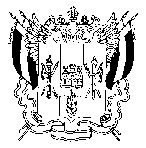 АДМИНИСТРАЦИЯ ВЕСЕЛОВСКОГО СЕЛЬСКОГО ПОСЕЛЕНИЯВЕСЕЛОВСКОГО РАЙОНА РОСТОВСКОЙ ОБЛАСТИПОСТАНОВЛЕНИЕапреля 2024 года                          №                            п. ВеселыйО внесении изменений в приложение №1 к постановлениюАдминистрации Веселовского сельского поселения от 10 декабря 2018 года № 214 «Об утверждениимуниципальной программы Весёловского сельскогопоселения «Развитие культуры»Руководствуясь статьей 179 Бюджетного кодекса, Уставом муниципального образования «Веселовское сельское поселение», в целях повышения эффективности использования бюджетных средств поселенияПОСТАНОВЛЯЮ:1. Внести в приложение №1 к Постановлению Администрации Веселовского сельского поселения от 10 декабря 2018 года № 214 «Об утверждении муниципальной программы Весёловского сельского поселения «Развитие культуры» (далее - Программа) следующие изменения:В паспорте программы строку «Ресурсное обеспечение муниципальной программы» изложить в следующей редакции:В паспорте подпрограммы строку «Ресурсное обеспечение подпрограммы» изложить в следующей редакции:3. Таблицу № 3 к Программе изложить в редакции, согласно приложению №1 к настоящему Постановлению.1.4. Таблицу № 4 к Программе изложить в редакции, согласно приложению №2 к настоящему Постановлению.1.5. Таблицу № 5 к Программе изложить в редакции, согласно приложению №3 к настоящему Постановлению.2. Постановление вступает в силу со дня официального опубликования (обнародования).3. Контроль исполнения настоящего Постановления оставляю за собой.Глава АдминистрацииВеселовского сельского поселения                                                   К.А. Федорченко Исполнитель:                              И.Л. Клеина Приложение №1 к постановлению Администрации Веселовского сельского поселения                                                  от   04.2024г. №  «Таблица №3к муниципальной программе Веселовского сельского поселения «Развитие культуры»РАСХОДЫ бюджета на реализацию муниципальной программы Веселовского сельского поселения «Развитие культуры»Приложение №2 к постановлению Администрации Веселовского сельского поселения                                                           от 04.2024г. №  «Таблица №4к муниципальной программе Веселовского сельского поселения «Развитие культуры»РАСХОДЫна реализацию муниципальной программы «Развитие культуры»Приложение №3к постановлению Администрации Веселовского сельского поселения                                     от   04.2024г. № «Таблица №5к муниципальной программе Веселовского сельского поселения «Развитие культуры»Финансовое обеспечение деятельности (оказание услуг) муниципального учреждения Веселовского сельского поселения муниципальной программы «Развитие культуры»«Ресурсное		-   Обеспечение муниципальной программы»финансирование программных мероприятий осуществляется за счет средств областного, местного бюджета и внебюджетных источников в объемах, предусмотренных программой и утвержденных Решением Собрания депутатов о бюджете Веселовского сельского поселения на очередной финансовый год и на плановый период.«Ресурсное		-   обеспечение подпрограммы»№ п/пНаименование государственной программы, подпрограммы, номер и наименование основного мероприятия Ответственныйисполнитель,соисполнитель, участникКод бюджетной классификации расходовКод бюджетной классификации расходовКод бюджетной классификации расходовКод бюджетной классификации расходовКод бюджетной классификации расходовКод бюджетной классификации расходовКод бюджетной классификации расходовКод бюджетной классификации расходовОбъем расходов, всего (тыс. рублей)Объем расходов, всего (тыс. рублей)В том числе по годам реализациимуниципальной программы (тыс. рублей)В том числе по годам реализациимуниципальной программы (тыс. рублей)В том числе по годам реализациимуниципальной программы (тыс. рублей)В том числе по годам реализациимуниципальной программы (тыс. рублей)В том числе по годам реализациимуниципальной программы (тыс. рублей)В том числе по годам реализациимуниципальной программы (тыс. рублей)В том числе по годам реализациимуниципальной программы (тыс. рублей)В том числе по годам реализациимуниципальной программы (тыс. рублей)В том числе по годам реализациимуниципальной программы (тыс. рублей)В том числе по годам реализациимуниципальной программы (тыс. рублей)В том числе по годам реализациимуниципальной программы (тыс. рублей)В том числе по годам реализациимуниципальной программы (тыс. рублей)В том числе по годам реализациимуниципальной программы (тыс. рублей)В том числе по годам реализациимуниципальной программы (тыс. рублей)В том числе по годам реализациимуниципальной программы (тыс. рублей)В том числе по годам реализациимуниципальной программы (тыс. рублей)В том числе по годам реализациимуниципальной программы (тыс. рублей)В том числе по годам реализациимуниципальной программы (тыс. рублей)В том числе по годам реализациимуниципальной программы (тыс. рублей)В том числе по годам реализациимуниципальной программы (тыс. рублей)В том числе по годам реализациимуниципальной программы (тыс. рублей)В том числе по годам реализациимуниципальной программы (тыс. рублей)В том числе по годам реализациимуниципальной программы (тыс. рублей)В том числе по годам реализациимуниципальной программы (тыс. рублей)В том числе по годам реализациимуниципальной программы (тыс. рублей)В том числе по годам реализациимуниципальной программы (тыс. рублей)В том числе по годам реализациимуниципальной программы (тыс. рублей)№ п/пНаименование государственной программы, подпрограммы, номер и наименование основного мероприятия Ответственныйисполнитель,соисполнитель, участникГРБСГРБСРзПрРзПрЦСРЦСРВРВРОбъем расходов, всего (тыс. рублей)Объем расходов, всего (тыс. рублей)2019 2019 2020 2020 2021 2021 2022 2022 2023 2023 2024 2024 2025 2025 2026 2026 2027 2027 2028 2028 2028 2029 2029 2029 2030 2030 2030 123455667788991010111112121313141415151616171718181919192020201.Муниципальная 
программа «Развитие культуры»  всегоXXXXXXX59410,959410,95843,45843,45899,65899,66796,76796,76796,79099,08765,18765,18391,78391,77307,77307,77307,77307,7-----------2.Подпрограмма «Развитие культуры (2019-2020 годы)»МБУК «Веселовский СДК»X59410,959410,95843,45843,45899,65899,66796,76796,76796,79099,08765,18765,18391,78391,77307,77307,77307,77307,7-----------3.Основное мероприятие 1.1. Обеспечение деятельности (оказание услуг) муниципального учреждения Веселовского сельского поселенияМБУК «Веселовский СДК56818,956818,95496,55496,55799,55799,56300,006300,006300,008967,07288,87288,88371,78371,77297,77297,77297,77297,7-----------4.Основное мероприятие 1.2. Развитие культурно-досуговой деятельностиМБУК «Веселовский СДК»0,00,00,00,00,00,00,00,00,00,00,00,00,00,00,00,00,00,0-----------5.Основное мероприятие 1.3. Развитие материально-технической базы сферы культурыМБУК «Веселовский СДК»2592,002592,00346,9346,9100,1100,1496,7496,7496,7132,01476,31476,320,020,010,010,010,010,0-----------№п/пНаименование государственной программы, подпрограммыИсточникфинансированияОбъем расходов, всего (тыс. рублей)В том числе по годам реализациигосударственной программы (тыс. рублей)В том числе по годам реализациигосударственной программы (тыс. рублей)В том числе по годам реализациигосударственной программы (тыс. рублей)В том числе по годам реализациигосударственной программы (тыс. рублей)В том числе по годам реализациигосударственной программы (тыс. рублей)В том числе по годам реализациигосударственной программы (тыс. рублей)В том числе по годам реализациигосударственной программы (тыс. рублей)В том числе по годам реализациигосударственной программы (тыс. рублей)В том числе по годам реализациигосударственной программы (тыс. рублей)В том числе по годам реализациигосударственной программы (тыс. рублей)В том числе по годам реализациигосударственной программы (тыс. рублей)В том числе по годам реализациигосударственной программы (тыс. рублей)№п/пНаименование государственной программы, подпрограммыИсточникфинансированияОбъем расходов, всего (тыс. рублей)201920202021202220232024202520262027202820292030123456789101112131415161.МуниципальнаяПрограмма«Развитие культуры»всего70047,611203,46653,27355,29597,69631,69258,28174,28174,2----1.МуниципальнаяПрограмма«Развитие культуры»бюджет поселения54993,65496,55799,56303,47536,76850,48391,77307,77307,7----1.МуниципальнаяПрограмма«Развитие культуры»безвозмездные поступления в бюджет поселения4417,3346,9100,1493,31562,31914,70,00,00,0----1.МуниципальнаяПрограмма«Развитие культуры»в том числе за счет средств:1.МуниципальнаяПрограмма«Развитие культуры»федерального бюджета3040,9301,887,0429,11008,31214,70,00,00,0----1.МуниципальнаяПрограмма«Развитие культуры»областного бюджета1376,445,113,164,2554,0700,00,00,00,0----1.МуниципальнаяПрограмма«Развитие культуры»Внебюджетные источники 10636,75360,0753,6558,5498,6866,5866,5866,5866,5----2.Подпрограмма «Развитие культуры (2019-2030 годы)»Всего70047,611203,46653,27355,29597,69631,69258,28174,28174,22.Подпрограмма «Развитие культуры (2019-2030 годы)»Бюджет поселения54993,65496,55799,56303,47536,76850,48391,77307,77307,7----2.Подпрограмма «Развитие культуры (2019-2030 годы)»безвозмездные поступления в бюджет поселения4417,3346,9100,1493,31562,31914,70,00,00,0----2.Подпрограмма «Развитие культуры (2019-2030 годы)»в том числе за счет средств:2.Подпрограмма «Развитие культуры (2019-2030 годы)»федерального бюджета3040,9301,887,0429,11008,31214,70,00,00,0----2.Подпрограмма «Развитие культуры (2019-2030 годы)»областного бюджета1376,445,113,164,2554,0700,00,00,00,0----2.Подпрограмма «Развитие культуры (2019-2030 годы)»Внебюджетные источники 10636,75360,0753,6558,5498,6866,5866,5866,5866,5----№ п/пНаименование мероприятияСроки выполнения мероприятия (годы)ИТОГО: за весь период реализации программыОбъёмы финансированияОбъёмы финансированияОбъёмы финансированияОбъёмы финансированияОбъёмы финансированияОбъёмы финансированияОбъёмы финансированияОбъёмы финансирования№ п/пНаименование мероприятияСроки выполнения мероприятия (годы)ИТОГО: за весь период реализации программы2019 год2019 год2019 год2019 год2020 год2020 год2020 год2020 год№ п/пНаименование мероприятияСроки выполнения мероприятия (годы)ИТОГО: за весь период реализации программыВСЕГОв том числев том числев том числеВСЕГОв том числев том числев том числе№ п/пНаименование мероприятияСроки выполнения мероприятия (годы)ИТОГО: за весь период реализации программыВСЕГОфедеральный/областнойместный бюджетвнебюджетные источникиВСЕГОфедеральный/областнойместный бюджетвнебюджетные источникиВсего в программе:70047,611203,4346,95496,55360,06653,2100,15799,5753,6Всего в программе:70047,611203,4346,95496,55360,06653,2100,15799,5753,6Всего в программе:70047,611203,4346,95496,55360,06653,2100,15799,5753,6в том числе: 1.Содержание кадровых ресурсов:2019-203038657,33450,10,03405,344,84482,70,04255,8226,9заработная плата2019-203029608,52693,00,02658,634,43444,00,03263,6180,4социальные пособия и компенсации персоналу2019-2030113,10,00,00,00,00,00,00,00,0начисления на оплату труда2019-20308935,7757,10,0746,710,41038,70,0992,246,52.Обеспечение текущего функционирования учреждений культуры2019-203021803,32078,10,01944,4133,71868,10,01439,8428,3услуги связи2019-2030800,885,20,085,20,084,60,084,60,0транспортные услуги2019-203085,07,00,00,07,00,00,00,00,0коммунальные услуги2019-20306461,9665,90,0665,90,0661,70,0661,70,0работы услуги по содержанию имущества2019-20309950,41107,60,01081,725,9626,00,0618,5,07,5прочие работы, услуги2019-20304505,2212,40,0111,6100,8495,80,075,0420,83.Прочие расходы2019-2030322,651,20,048,52,742,90,041,81,1в том числе налог на землю2019-2030134,228,00,028,00,028,00,028,00,04.Обеспечение материальными ресурсами учреждений культуры2019-20309264,45624,0346,998,35178,8259,5100,162,197,3увеличение стоимости основных средств2019-20307697,45424,1346,92,45074,8115,6100,10,015,5увеличение стоимости нематериальных активов2019-20300,00,00,00,00,00,00,00,00,0увеличение стоимости материал. запасов2019-20301567,00199,90,095,9104,0143,90,062,181,8№ п/пНаименование мероприятияСроки выполнения мероприятия (годы)Объёмы финансированияОбъёмы финансированияОбъёмы финансированияОбъёмы финансированияОбъёмы финансированияОбъёмы финансированияОбъёмы финансированияОбъёмы финансирования№ п/пНаименование мероприятияСроки выполнения мероприятия (годы)2021 год2021 год2021 год2021 год2022 год2022 год2022 год2022 год№ п/пНаименование мероприятияСроки выполнения мероприятия (годы)ВСЕГОв том числев том числев том числеВСЕГОв том числев том числев том числе№ п/пНаименование мероприятияСроки выполнения мероприятия (годы)ВСЕГОФед./областной  бюджетместный бюджетвнебюджетные источникиВСЕГОФед./областной  бюджетместный бюджетвнебюджетные источникиВсего в программе:7355,2493,36303,4558,59597,61562,37536,7498,6в том числе: 1.Содержание кадровых ресурсов:2019-20304525,10,04365,8159,34927,60,04712,8214,8заработная плата2019-20303417,20,03301,0116,23852,40,03665,3187,1социальные пособия и компенсации персоналу2019-203021,10,021,10,010,20,010,20,0начисления на оплату труда2019-20301086,80,01043,743,11064,90,01037,327,62.Обеспечение текущего функционирования учреждений культуры2019-20302171,80,01826,9344,94135,81562,32347,5226,0услуги связи2019-203088,00,088,00,089,50,089,50,0транспортные услуги201920300,00,00,00,00,00,00,00,0коммунальные услуги2019-2030796,00,0796,00,0667,00,0667,00,0работы услуги по содержанию имущества2019-2030822,50,0807,315,22709,01562,31133,513,2прочие работы, услуги2019-2030465,30,0135,6329,7670,30,0457,5212,83. Прочие расходы2019-203041,40,041,30,139,60,039,10,5в том числе налог на землю2019-203028,00,028,00,028,00,028,00,04.Обеспечение материальными ресурсами учреждений культуры2019-2030616,9493,369,454,2494,60,0437,357,3увеличение стоимости основных средств2019-2030512,8493,33,416,1133,60,0131,22,4увеличение стоимости нематериальных активов2019-20300,00,00,00,00,00,00,00,0увеличение стоимости материальных запасов2019-2030104,10,066,038,1361,00,0306,154,9Объёмы финансированияОбъёмы финансированияОбъёмы финансированияОбъёмы финансированияОбъёмы финансированияОбъёмы финансированияОбъёмы финансированияОбъёмы финансированияОбъёмы финансированияОбъёмы финансированияОбъёмы финансированияОбъёмы финансированияОбъёмы финансированияОбъёмы финансированияОбъёмы финансированияОбъёмы финансирования2023 год2023 год2023 год2023 год2024 год2024 год2024 год2024 год2025 год2025 год2025 год2025 год2025 год№ п/пНаименование мероприятияСроки выполнения мероприятия (годы)ВСЕГОв том числев том числев том числеВСЕГОв том числев том числев том числеВСЕГОв том числев том числев том числев том числе№ п/пНаименование мероприятияСроки выполнения мероприятия (годы)ВСЕГОобластной бюджетместный бюджетвнебюджетные источникиВСЕГОобластной бюджетместный бюджетвнебюджетные источникиВСЕГОобластной бюджетместный бюджетвнебюджетные источники№ п/пВсего в программе:9631,61914,76850,4866,59258,20,08391,7866,508174,20,07307,7866,5в том числе:Содержание кадровых ресурсов:2019-20304581,0451,23884,0245,85410,00,05084,1325,95640,40,05314,5325,91.заработная плата2019-20303442,5346,62925,4170,54135,10,03884,8250,34312,10,04061,8250,3социальные пособия и компенсации персоналу2019-203021,80,021,80,020,00,020,00,020,00,020,00,0начисления на оплату труда2019-20301116,7104,6936,875,31254,90,01179,375,61308,30,01232,775,62.Обеспечение текущего функционирования учреждений культуры2019-20303327,10,02764,2562,93602,20,03116,6485,62310,10,01829,5480,6услуги связи2019-203089,600,089,60,0121,30,0121,30,0121,30,0121,30,0транспортные услуги2019-203018,00,018,00,020,00,020,00,020,00,020,00,0коммунальные услуги2019-2030877,40,0877,40,0931,30,0931,30,0931,30,0931,30,0работы услуги по содержанию имущества2019-20301641,10,01599,0042,11725,20,01620,2105,0659,50,0634,525,0прочие работы, услуги2019-2030701,00,0180,2520,8804,40,0423,8    380,6578,00,0122,4455,63.Прочие расходы2019-203044,50,041,92,631,00,026,05,036,00,026,010,0в том числе налог на землю2019-203022,20,022,20,00,00,00,00,0117,30,0117,30,04.Обеспечение материальными ресурсами учреждений культуры2019-20301679,01463,5160,355,2215,00,0165,050,0187,70,0137,750,0увеличение стоимости основных средств2019-20301476,31463,512,80,015,00,00,015,010,00,00,010,0увеличение стоимости нематериальных активов2019-20300,00,00,00,00,00,00,00,00,00,00,00,0увеличение стоимости материальных запасов2019-2030202,70,0147,555,2200,00,0165,035,0177,70,0137,740,0бъёмы финансированиябъёмы финансированиябъёмы финансированиябъёмы финансированиябъёмы финансированиябъёмы финансированиябъёмы финансированиябъёмы финансированиябъёмы финансированиябъёмы финансированиябъёмы финансированиябъёмы финансированиябъёмы финансированиябъёмы финансированиябъёмы финансирования2026 год2026 год2026 год2026 год2027 год2027 год2027 год2027 год2028 год2028 год2028 год2028 год№ п/пНаименование мероприятияСроки выполнения мероприятия (годы)ВСЕГОв том числев том числев том числеВСЕГОв том числев том числев том числеВСЕГОв том числев том числев том числе№ п/пНаименование мероприятияСроки выполнения мероприятия (годы)ВСЕГООбластной бюджетМестный бюджетвнебюджетные источникиВСЕГОобластной бюджетместный бюджетвнебюджетные источникиВСЕГОобластной бюджетместный бюджетвнебюджетные источники№ п/пВсего в программе:8174,20,07307,7866,50,00,00,00,00,00,00,00,0в том числе:0,00,00,00,0Содержание кадровых ресурсов:2019-20305640,40,05314,5325,90,00,00,00,00,00,00,00,01.заработная плата2019-20304312,10,04061,8250,30,00,00,00,00,00,00,00,0Социальные пособия и компенсации персоналу2019-203020,00,020,00,00,00,00,00,00,00,00,00,0начисления на оплату труда2019-20301308,30,01232,775,60,00,00,00,00,00,00,00,02.Обеспечение текущего функционирования учреждений культуры2019-20302310,10,01829,5480,60,00,00,00,00,00,00,00,0услуги связи2019-2030121,30,0121,30,00,00,00,00,00,00,00,00,0транспортные услуги2019-203020,00,020,00,00,00,00,00,00,00,00,00,0коммунальные услуги2019-2030931,30,0931,30,00,00,00,00,00,00,00,00,0работы услуги по содержанию имущества2019-2030659,50,0634,525,00,00,00,00,00,00,00,00,0прочие работы, услуги2019-2030578,00,0122,4455,60,00,00,00,00,00,00,00,03.Прочие расходы2019-203036,00,026,010,00,00,00,00,00,00,00,00,0в том числе налог на землю2019-20300,00,00,00,00,00,00,00,00,00,00,00,04.Обеспечение материальными ресурсами учреждений культуры2019-2030187,70,0137,750,00,00,00,00,00,00,00,00,0увеличение стоимости основных средств2019-203010,00,00,010,00,00,00,00,00,00,00,00,0увеличение стоимости нематериальных активов2019-20300,00,00,00,00,00,00,00,00,00,00,00,0увеличение стоимости материальных запасов2019-2030177,70,0137,740,00,00,00,00,00,00,00,00,0Объёмы финансированияОбъёмы финансированияОбъёмы финансированияОбъёмы финансированияОбъёмы финансированияОбъёмы финансированияОбъёмы финансированияОбъёмы финансированияОбъёмы финансированияОбъёмы финансированияОбъёмы финансирования2029 год2029 год2029 год2029 год2030 год2030 год2030 год2030 год№ п/пНаименование мероприятияСроки выполнения мероприятия (годы)ВСЕГОв том числев том числев том числеВСЕГОв том числев том числев том числе№ п/пМБУК «Веселовский СДК»Сроки выполнения мероприятия (годы)ВСЕГОобластной бюджетместный бюджетвнебюджетные источникиВСЕГОобластной бюджетместный бюджетвнебюджетные источникиВсего в программе:0,00,00,00,00,00,00,00,0в том числе: 1.Содержание кадровых ресурсов:2019-20300,00,00,00,00,00,00,00,0заработная плата2019-20300,00,00,00,00,00,00,00,0Социальные пособия и выплаты персоналу2019-20300,00,00,00,00,00,00,00,0начисления на оплату труда2019-20200,00,00,00,00,00,00,00,02.Обеспечение текущего функционирования учреждений культуры2019-20200,00,00,00,00,00,00,00,0услуги связи2019-20200,00,00,00,00,00,00,00,0транспортные услуги2019-20200,00,00,00,00,00,00,00,0коммунальные услуги2019-20200,00,00,00,00,00,00,00,0работы услуги по содержанию имущества2019-20200,00,00,00,00,00,00,00,0прочие работы, услуги2019-20200,00,00,00,00,00,00,00,03. Прочие расходы2019-20200,00,00,00,00,00,00,00,0в том числе налог на землю2019-20200,00,00,00,00,00,00,00,04.Обеспечение материальными ресурсами учреждений культуры2019-20200,00,00,00,00,00,00,00,0увеличение стоимости основных средств2019-20200,00,00,00,00,00,00,00,0увеличение стоимости нематериальных активов2019-20200,00,00,00,00,00,00,00,0увеличение стоимости материальных запасов2019-20200,00,00,00,00,00,00,00,0